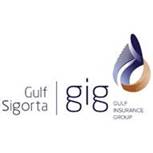 ÖĞRENCİ SCHENGEN VİZE SAĞLIK  SİGORTASISİGORTA TALEP FORMU SİGORTALIADI: SOYADI:DOĞUM TARİHİ:TCKN:ÖĞRENİM GÖRÜLEN ÜNİVERSİTE ADI :EĞİTİM İÇİN GİDİLECEK ÜLKE:EĞİTİM İÇİN GİDİLECEK  OKUL:TÜRKİYE DEKİ İLETİŞİM ADRESİ VE TELEFON NUMARANIZ:SCHENGEN VİZE SAĞLIK SİGORTASI POLİÇE BAŞLANGIÇ VE BİTİŞ TARİHİ :ÖDEME ŞEKLİ KREDİ KARTI                       BANKA HAVALESİ